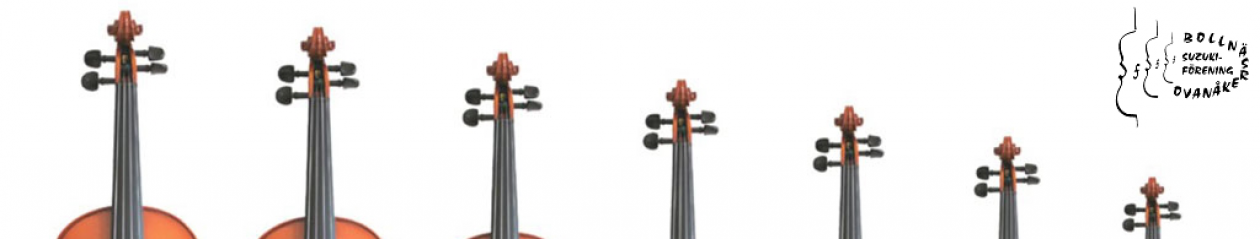 Informationsbrev Suzukilägret Undersvik 2017Hej!Bollnäs/Ovanåkers Suzukiförening hälsar er välkomna på stråkläger i Undersvik i helgen. Här kommer lite praktisk information om lägret.Allmän information:Elevernas minikonsert går av stapeln lördag kl. 18-19. Välkommen att anmäla ett bidrag av nästan vilket slag som helst. Kom gärna även om du inte bor kvar. Därefter filmvisning i Uppsalahallen.Föräldrasnack på lördag efter minikonserten. Frågor välkomnas varmt. Lokal: matsalen.Föräldrar inbjuds till ”föräldraspel/att lära sig stämma instrument” lördag kl. 13-14. Lokal meddelas på schemat.I händelse av att brandlarmet går – ta er snarast till återsamlingsplatsen vid kyrkan.Hålltider:Incheckning fredag kl. 18.30. Samling och information kl. 19.00. OBS: Fredag kväll endast kvällsfika!Incheckning lördag kl. 9.00. Första lektion kl. 9.30.Incheckning lördag kl. 13. Första lektion kl. 14.00 (3 celloelever).Incheckning söndag kl. 9.00. Första lektion kl. 9.30.Utcheckning söndag senast kl. 10.00.Uppspel för nybörjare och förra årets nybörjare före lunch. Lägret avslutas med konsert i Undersviks kyrka kl. 14.30 där de övriga eleverna spelar. Alla är välkomna!Bra att veta:Ta med instrument, lakan och örngott, handduk, toalettartiklar, eventuella mediciner, ombyteskläder, rejäla inneskor (t.ex. innegympaskor som är snälla mot fötter som ska stå länge), godis, chips, läsk, kortspel, spel…..Sänglinne finns att hyra, betalas på plats.Stiftsgården är en alkohol- och drogfri miljö. Även för vuxna.Fotografering/filmning endast för privat bruk. Ej sociala medier.Lite kontanter kan vara bra att ha med sig. Finns kioskförsäljning i receptionen.Föräldrarollen:Förälder/medföljande vuxen ansvarar för att barnen kommer i tid till lektionerna, är med under lektionerna och deltar i undervisningen om läraren så önskar. På så sätt fungerar triangeln lärare-elev-förälder och ni kan på ett bra sätt fortsätta undervisningen hemma. Eventuellt påslagna mobiler ska stå på ljudlöst. Användande av mobil får inte störa pågående undervisning.Lägerföräldrar:Lena Snith Qvarford, 070-553 19 50Kenneth Wallgren, 070-211 70 00Hitta till Stiftsgården i Undersvik:Karta: https://www.svenskakyrkan.se/uppsalastift/undersvik/vagbeskrivningHemsida: https://www.svenskakyrkan.se/uppsalastift/undersvikAdress: Undersvik 8980, 820 11 VallstaTelefonnummer: 0278-63 65 60